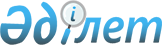 Мәслихаттың 2015 жылғы 13 наурыздағы № 226 "Пайдаланылмайтын ауыл шаруашылығы мақсатындағы жерлерге жер салығының базалық мөлшерлемелерін және жер салығының бірынғай салық мөлшерлемелерін жоғарылату туралы" шешімінің күші жойылды деп тану туралыҚостанай облысы Әулиекөл ауданы мәслихатының 2016 жылғы 2 наурыздағы № 311 шешімі      "Нормативтік құқықтық актілер туралы" Қазақстан Республикасының 1998 жылғы 24 наурыздағы Заңының 40-бабы 2-тармағының 4) тармақшасына сәйкес, Әулиекөл аудандық мәслихаты ШЕШІМ ҚАБЫЛДАДЫ:

      1. Мәслихаттың 2015 жылғы 13 наурыздағы №226 "Пайдаланылмайтын ауыл шаруашылығы мақсатындағы жерлерге жер салығының базалық мөлшерлемелерін және жер салығының бірыңғай салық мөлшерлемелерін жоғарылату туралы" шешімінің (Нормативтік құқықтық актілерді мемлекеттік тіркеу тізілімінде №5505 тіркелген, "Әулиекөл" аудандық газетінде 2015 жылғы 16 сәуірде жарияланған) күші жойылды деп танылсын.

      2. Осы шешім қабылданған күнінен бастап қолданысқа енгізіледі.


					© 2012. Қазақстан Республикасы Әділет министрлігінің «Қазақстан Республикасының Заңнама және құқықтық ақпарат институты» ШЖҚ РМК
				
      Он жетінші сессияның төрайымы

А. Кеңесбаева

      Аудандық мәслихаттың хатшысы

А. Бондаренко
